по программе (отметить нужное):□ очно-заочное профессиональная  переподготовка «Управление государственными, муниципальными и корпоративными закупками» в объеме 260 академических часов  для специалистов ранее НЕ  проходивших обучение по 44-ФЗ или проходивших в объеме менее 120ч. □ заочное (дистанционное)профессиональная  переподготовка «Управление государственными, муниципальными и корпоративными закупками» в объеме 260 академических часов для специалистов ранее проходивших обучение по 44-ФЗПолное и сокращенное название организации: 																		Должность, ФИО  руководителя:																				_____ФИО участника (ов):																						_____Юридический адрес организации:							Фактический адрес организации:							Электронный адрес (e-mail):______________________________________ _ИНН / КПП:										_____Контактные телефоны (с кодом города):						Заявку следует направить по электронной почте:e-mail: rissi-rostov@inbox.ruтел. для справок: 8-988-898-00-09Дата заявки «____» ________________________________________ 2022 г.Заявка на профессиональную переподготовку по госзакупкам 44-ФЗ, 223-ФЗ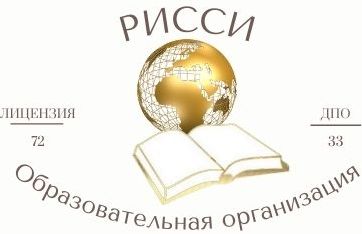 